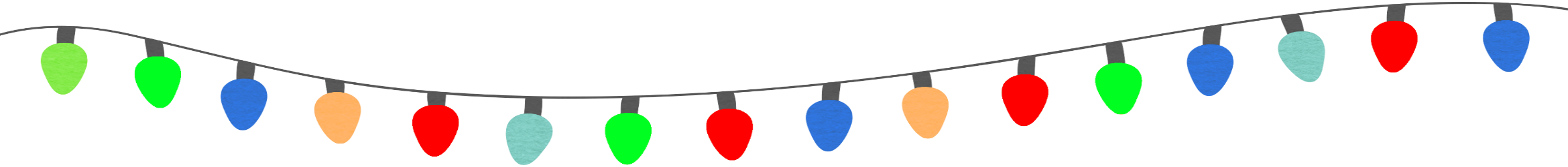 Things to DoThings to DoThings to DoThings to BuyThings to Buy